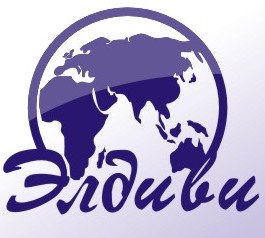 Даты выезда: 24.09.2017Продолжительность тура: 6 дней/ 1 ночной переезд Проезд: комфортабельный автобус (аудио, видео).Проживание: отели**-***. Размещение в 2-3-х местных номерах с удобствами (душ, WC).Питание: 4 завтракаПрограмма тура1 деньВыезд из Минска в 5.00 или из Бреста. Транзит по территории РП с остановками для горячего питания (за доплату). Ночлег в транзитном отеле Чехии.2 деньЗавтрак. Выселение из отеля. Приезд в Прагу во второй половине дня. Обзорная пешеходная экскурсия по Нижнему городу: площадь Республики, Общественный дом, Староместская площадь, Пражские часы (Пражский Орлэй), Тынский Храм, Карлова улочка и конечно КАРЛОВ МОСТ. Свободное время в Праге. Для желающих (за доплату-25 €/чел) прогулка на кораблике по реке Влтава: апперитив, шведский стол и хорошая музыка в сопровождении интересных рассказов. Размещение в отеле. Ночлег.3 деньЗавтрак. Свободный день в Праге. Для желающих (доплата - 35€, группа min 20 чел.) поездка Курортный треугольник «Марианские Лазне - Франтишковы Лазне – Карловы Вары».            Марианские Лазне - «Более красивого курорта нет во всем мире»,- сказал Томас Эдисон о втором по величине курорте Чехии. Его также часто называют «городом в море зелени» или «зеленой жемчужиной Чехии». Кроме прекрасной природы курорт отличается обилием лечебных минеральных источников. В черте города их бьет около 40, а в его окрестностях – более 100. Франтишковы Лазне - самый миниатюрный курорт, входящий в западночешский треугольник, сохранил архитектурный облик начала XIX века. Символом города является статуя малыша Франтишека, дарящего надежду на материнство. Городок, основанный в 1792 году, был назван в честь императора Франца-Иосифа I. Карловы Вары – город минеральных источников, ликера Бехеровки, стекла и фарфора. Город с очаровывающей архитектурой, спокойным журчанием воды, сладким запахом вафель и романтичной музыкой курортных оркестров. Вечером возвращение в Прагу. Для желающих (доплата 15 евро, группа минимум 15 человек) – вечерняя экскурсия «МИСТИЧЕСКАЯ ПРАГА», которая познакомит Вас с множеством легенд старой Праги. Вы узнаете леденящие душу истории о ведьмах и водяных, магах и алхимиках, кладах и тайниках. Если Вы не против пощекотать свои нервы, выбирайте самую захватывающую экскурсию по Праге! Ночлег.4 деньЗавтрак. Свободный день в Праге. Для желающих (доплата - 25€, группа min 20 чел.) выезд в Дрезден (столица Саксонии). По дороге посещение природного памятника - заповедник Бастай (Саксонская Швейцария) - заповедник из песчаных скал со смотровой площадкой на правом берегу реки Эльбы. По приезду обзорная пешеходная экскурсия по городу: дворец Цвингер, церковь Фрауэнкирхе, Театральная площадь, Опера, Брюльская терраса, Придворная церковь. Свободное время, желающие могут посетить Дрезденскую картинную галерею (входной билет 10€, аудиогид – 3€), сокровищницу “Зеленые своды” (входной билет 12€), торговые центры. Возвращение вечером в Прагу. На выезде из Дрездена –возможность посещения супермаркета (около 2 ч) Для желающих - посещение Кржижикова фонтана (доплата-15 евро с входными билетами) -единственное в своем роде зрелище музыки, воды, иногда балета и цветов. Ночлег.5 деньЗавтрак. Выселение из отеля. Экскурсия по Градчанам  (Верхний город в Праге) - Вы откроете секрет символа Чешской республики, убедитесь в том, что Прага является одним из самых красивых городов в мире: древний Страговский монастырь, Лорета, Пражский Град (Королевский дворец, собор Святого Вита, собор Вацлава и Войтеха), Карлов мост. Свободное время в городе. Вечерний выезд на Минск. Транзит по территории Чехии и Польши. Ночной переезд.6 деньПрибытие в Минск во второй половине дня.СТОИМОСТЬ ТУРАМесто в 2-3-х м. номереМесто в 2-3-х м. номереОдноместный номерСТОИМОСТЬ ТУРАвзрослыйДети до 12 лет195 € 145 € 140 € 195 € В стоимость тура входит: В стоимость тура не входит:проезд на комфортабельном автобусе4 ночлега в отелях (3*)4 завтрака в отелях (шведский стол)экскурсионное обслуживание согласно программе тура (все обзорные экскурсии включены в стоимость тура)сопровождение по маршруту.Туристическая услуга – 90 BYNконсульский сборстраховка 3 долнаушники для экскурсий от 3 до 5€/чел. (оплачивается по желанию)входные билеты в объекты посещения и дополнительные экскурсии, мероприятия и услуги (оплачивается по желанию)дополнительные экскурсии